VSTUPNÍ ČÁSTNázev moduluTvorba zadáníKód modulu82-m-4/AE99Typ vzděláváníOdborné vzděláváníTyp modulu(odborný) teoreticko–praktickýVyužitelnost vzdělávacího moduluKategorie dosaženého vzděláníM (EQF úroveň 4)Skupiny oborů82 - Umění a užité uměníKomplexní úlohaObory vzdělání - poznámky82-41-M/05 Grafický designDélka modulu (počet hodin)12Poznámka k délce moduluPlatnost modulu od30. 04. 2020Platnost modulu doVstupní předpokladyNejsou stanovenyJÁDRO MODULUCharakteristika moduluCílem modulu je seznámení žáků s problematikou tvorby zadání zásadní pro komunikaci ve vztahu zadavatel a výtvarník. Žák se seznámí s technologickými a výrobními kritérii tvorby, s aplikací výtvarného výstupu a s cílovou skupinou pro daný výstup.Po absolvování modulu žák vypracuje projekt tvorby zadání, následně vytvoří požadovaný produkt a charakterizuje zpětnou vazba projektu.Očekávané výsledky učeníŽák:charakterizuje obsah a smysl zadání výtvarného výstupurozpozná dostatečné a nedostatečné zadánívypracuje projekt tvorby zadání,po vytvoření produktu charakterizuje zpětnou vazbu projektuObsah vzdělávání (rozpis učiva)Obsahové okruhy vzdělání:Charakteristika tvorby zadání pro výtvarně kreativní činnostzákladní pojmystruktura a základní náležitosti zadání Prvky zadánínezbytné prvky správného zadánítechnologická a výrobní kritériaaplikace výtvarného výstupuVztah zadavatele a tvůrcepředmět činnostirole v procesu zadávánícílová skupina výstupureference produktůTvorba vlastního zadánívytvoření požadovaného produktu a zpětná vazbaUčební činnosti žáků a strategie výukyStrategie učení: ve výuce se doporučuje kombinovat níže uvedené metody výuky.Metody slovní:odborný výklad s prezentací a hostemMetody názorně demonstrační:ukázky a charakteristika základních pojmůpraktická cvičení formou semináře a hrySpecifikace samostatné práce:teoretická část (teoretický popis tématu, postupů)praktická část (vytvoření požadovaného produktu a zpětná vazba)6 až 10 stran včetně příloh (skicy, fotografie, aj.)Učební činnosti žáků:seznámí se s tvorbou zadání pro výtvarně kreativní činnostcharakterizuje prvky zadánícharakterizuje a popíše vztah zadavatele a tvůrcevytvoří vlastní zadáníaktivně se zapojuje do výuky a zodpovídá kontrolní otázky vyučujícíhoZařazení do učebního plánu, ročník3 nebo 4. ročníkVÝSTUPNÍ ČÁSTZpůsob ověřování dosažených výsledkůPísemná nebo ústní forma zkoušenízákladní pojmy a terminologiediskuze k tématuSamostatná práce žáků:vypracovaní projektu tvorby zadání pro výtvarně kreativní činnostV rámci výuky jsou ověřovány teoretické i praktické dovednosti formou samostatné práce.Ověřované okruhy:tvorba zadání pro výtvarně kreativní činnostprvky zadánívztah zadavatele a tvůrcetvorba vlastního zadáníKritéria hodnoceníprospěl – neprospěl1 – student smysluplně reaguje v diskuzi, je schopen analyzovat zadání obsažená v zadání úkolů a opravit či doplnit případné nedostatky2 –  student obecné problematice rozumí, není však schopen nabyté poznatky aplikovat komplexně3 – student obecné problematice rozumí, není však schopen nabyté poznatky aplikovat bez značných zásahů a pomoci pedagoga a kolektivu4 – student jeví pouze povšechné znalosti problematiky, není je schopen aplikovat na konkrétních příkladechhranice úspěšnosti zkoušky – student problematiku zcela nezvládl, nechápe princip zadání ani jeho důležitost pro cílevědomou výtvarnou práci v komerční sféřePro splnění modulu ho musí žák absolvovat s maximální absencí do 20 %.Doporučená literaturaŘEZÁČ Jan. Web ostrý jako břitva. House of Řezáč, 2016. 216 s. ISBN 978-80-8792-301-6.KOLEKTIV AUTORŮ. 365 přikázání grafického designu, Praha: Slovart, 2018.  384 s. ISBN: 978-80-7529-554-5.PoznámkyObsahové upřesněníOV RVP - Odborné vzdělávání ve vztahu k RVPMateriál vznikl v rámci projektu Modernizace odborného vzdělávání (MOV), který byl spolufinancován z Evropských strukturálních a investičních fondů a jehož realizaci zajišťoval Národní pedagogický institut České republiky. Autorem materiálu a všech jeho částí, není-li uvedeno jinak, je Martina Picko-Baumannová. Creative Commons CC BY SA 4.0 – Uveďte původ – Zachovejte licenci 4.0 Mezinárodní.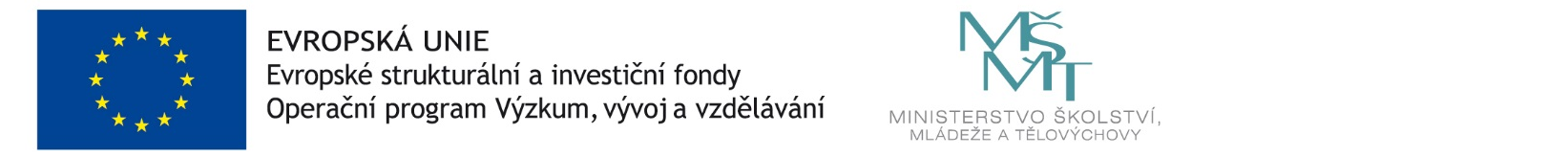 